 MATEMÁTICA - LógicaSofia, Flora, Rebeca e Dalva são amigas e estão na comunidade “Eu toco um instrumento”. Com base nas dicas, tente descobrir a idade e o instrumento que cada uma toca.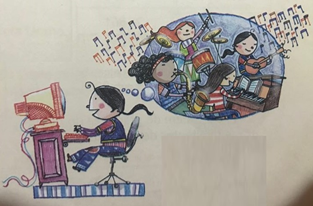 1.      Sofia não toca nem violão nem piano.2.      A menina de 16 anos toca bateria.3.      Rebeca não tem 15 anos.4.      Dalva tem 13 anos e toca saxofone.5.      A pianista tem 14 anos.6.      Flora toca violão.7.   Uma menina tem 12 anos.RESOLUÇÃO:NOMEIDADEINSTRUMENTO